                                                               Istituto Comprensivo di Barzanò 				SEDE: Via Leonardo da Vinci, 22 – 23891 Barzanò (Lecco) C.F. 85001820134-  Cod. Min. LCIC80800X Tel. 039.955044 / 039.9272537 - Fax 039.9287473                                                                                                          e-mail: lcic80800x@istruzione.it– sito web :www.icsbarzano.gov.it Circ. n° 89						                                Barzanò, 18/03/2019AI DOCENTI della SCUOLA SECONDARIAOggetto: SOMMINISTRAZIONE PROVE INVALSIDi seguito si rende noto il calendario relativo alla somministrazione delle Prove Invalsi agli studenti delle classi Terze della Scuola Secondaria, con relative assistenze e indicazione delle sostituzioni.CALENDARIO PROVEI criteri di assegnazione delle assistenze, secondo le indicazioni Invalsi sono questi:no insegnanti della classe (se possibile)no insegnanti della materia (o materia affine, es Mate/Tecnologia)Durante la somministrazione delle prove la prof. Frigerio sarà a disposizione di ragazzi e docenti per ogni eventuale problema e sarà a sua volta supportata dalla Segreteria. Per ogni chiarimento sulle modalità di somministrazione si rimanda all’allegato tecnico che fornirà l’Invalsi.I docenti somministratori potranno effettuare una simulazione di somministrazione MARTEDÌ 26/03 alle ore 16.00 (prima del previsto Collegio docenti unitario)Grazie a tutti per la collaborazione                    Il Dirigente Scolastico    Dott.ssa  Roberta RizziniLUNEDÍ 08 APRILEINGLESELUNEDÍ 08 APRILEINGLESELUNEDÍ 08 APRILEINGLESELUNEDÍ 08 APRILEINGLESELUNEDÍ 08 APRILEINGLESELUNEDÍ 08 APRILEINGLESELUNEDÍ 08 APRILEINGLESEClasse 3 A Classe 3 A Classe 3 A Classe 3 A Classe 3 BClasse 3 BClasse 3 BModuloDocente  somministratoreDocente  somministratoreDocente  somministratoreModuloDocente sommistratoreDocente sommistratore1FRIGERIOFRIGERIO4D’ERRICOMARTEDÍ 09 APRILEINGLESEMARTEDÍ 09 APRILEINGLESEMARTEDÍ 09 APRILEINGLESEMARTEDÍ 09 APRILEINGLESEMARTEDÍ 09 APRILEINGLESEMARTEDÍ 09 APRILEINGLESEMARTEDÍ 09 APRILEINGLESEClasse 3 DClasse 3 DClasse 3 DClasse 3 DClasse 3 CClasse 3 CClasse 3 CModuloDocente somministratoreDocente somministratoreDocente somministratoreModuloDocente somministratoreDocente somministratore1FRIGERIOFRIGERIO4D’ERRICOMERCOLEDÍ  10 APRILEITALIANOMERCOLEDÍ  10 APRILEITALIANOMERCOLEDÍ  10 APRILEITALIANOMERCOLEDÍ  10 APRILEITALIANOMERCOLEDÍ  10 APRILEITALIANOMERCOLEDÍ  10 APRILEITALIANOMERCOLEDÍ  10 APRILEITALIANOClasse 3 CClasse 3 CClasse 3 CClasse 3 CClasse 3 DClasse 3 DClasse 3 DModuloDocente somministratoreDocente somministratoreDocente somministratoreModuloDocente somministratoreDocente somministratore1RECUPERORECUPERO4FASOLIGIOVEDÍ 11 APRILEITALIANOGIOVEDÍ 11 APRILEITALIANOGIOVEDÍ 11 APRILEITALIANOGIOVEDÍ 11 APRILEITALIANOGIOVEDÍ 11 APRILEITALIANOGIOVEDÍ 11 APRILEITALIANOGIOVEDÍ 11 APRILEITALIANOClasse 3 AClasse 3 AClasse 3 AClasse 3 AClasse 3 BClasse 3 BClasse 3 BModuloModuloDocente somministratoreDocente somministratoreModuloDocente somministratoreDocente somministratore11REDAELLI A.4GIOVENZANAVENERDÍ 12 APRILEMATEMATICAVENERDÍ 12 APRILEMATEMATICAVENERDÍ 12 APRILEMATEMATICAVENERDÍ 12 APRILEMATEMATICAVENERDÍ 12 APRILEMATEMATICAVENERDÍ 12 APRILEMATEMATICAVENERDÍ 12 APRILEMATEMATICAClasse 3 BClasse 3 BClasse 3 BClasse 3 BClasse 3 AClasse 3 AClasse 3 AModuloModuloDocente somministratoreDocente somministratoreModuloDocente somministratoreDocente somministratore11REDAELLI M.4REDAELLI M.LUNEDÍ  15 APRILEMATEMATICALUNEDÍ  15 APRILEMATEMATICALUNEDÍ  15 APRILEMATEMATICALUNEDÍ  15 APRILEMATEMATICALUNEDÍ  15 APRILEMATEMATICALUNEDÍ  15 APRILEMATEMATICALUNEDÍ  15 APRILEMATEMATICAClasse 3 DClasse 3 DClasse 3 DClasse 3 DClasse 3 CClasse 3 CClasse 3 CModuloModuloDocente somministratoreDocente somministratoreModuloDocente somministratoreDocente somministratore11FRIGERIO4CAZZANIGA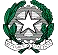 